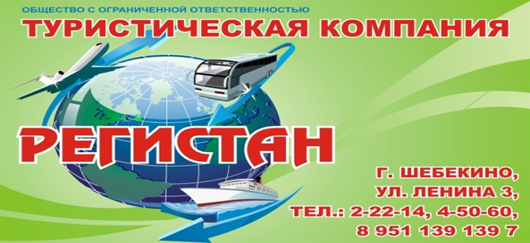 Номер в едином Федеральном Реестре туроператоров РТО  010460"Kok- Koz" Мини-отель в Судаке  ПРОЖИВАНИЕ: «Кок-Коз» расположен в городе Судак (район аквапарка), всего в 5 минутах ходьбы от моря.В 300 метрах от отеля "Кок-Коз" - аквапарк, а в 400 метрах - набережная теплого Черного моря Крыма, в 2,3 км от Генуэзской крепостиПИТАНИЕ: В отеле организовано питание в собственном домашнем кафе по меню или под заказ.К ВАШИМ УСЛУГАМ:  стиральная машинка (платно), сейф (бесплатно), Wi-Fi интернет (бесплатно), экскурсии, мангал, детская площадка, беседка, гладильная + утюг, СВЧ, спутниковое ТВПЛЯЖ: пляж галечно-песчаный – 7-10 минутСтоимость за заезд с человекаВ стоимость входит: Проезд на комфортабельном автобусе, проживание в 2-х, 3-х, 4-х  местных номерах , сопровождение, страховка от несчастного случая на время проезда.Если приобретается отдельный проезд:  Взрослые - 8000 руб., дети до 10 лет - 7500 руб.ТЕРРИТОРИЯ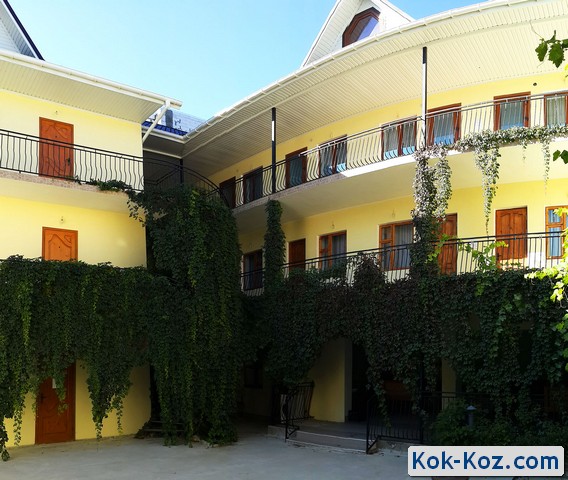 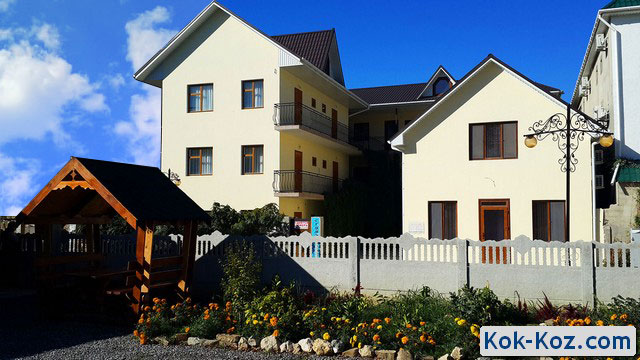 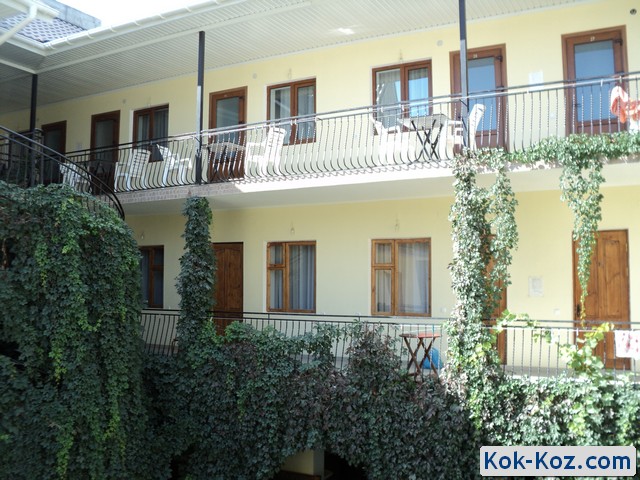 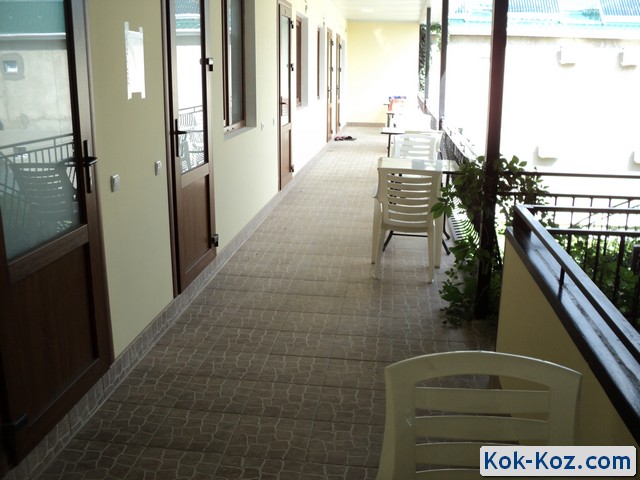 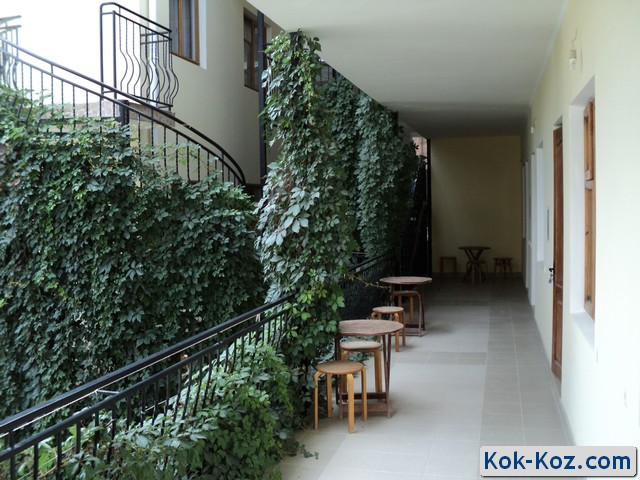 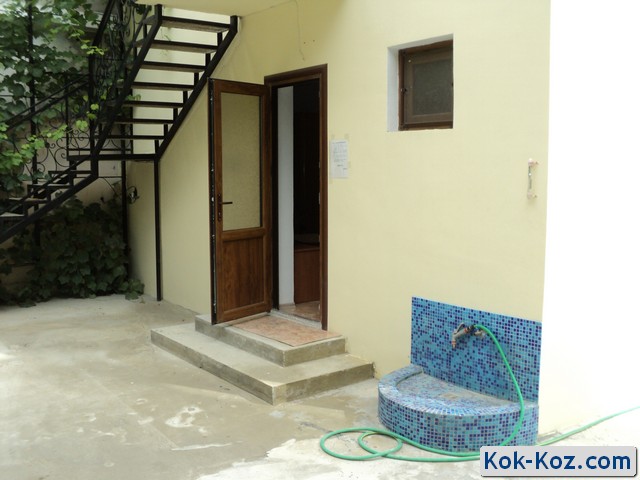 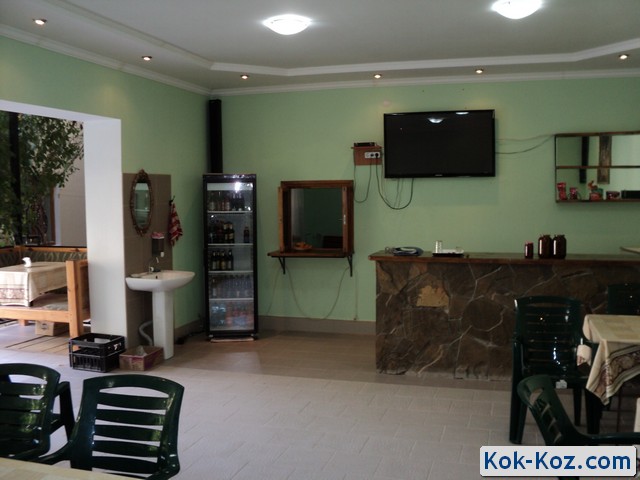 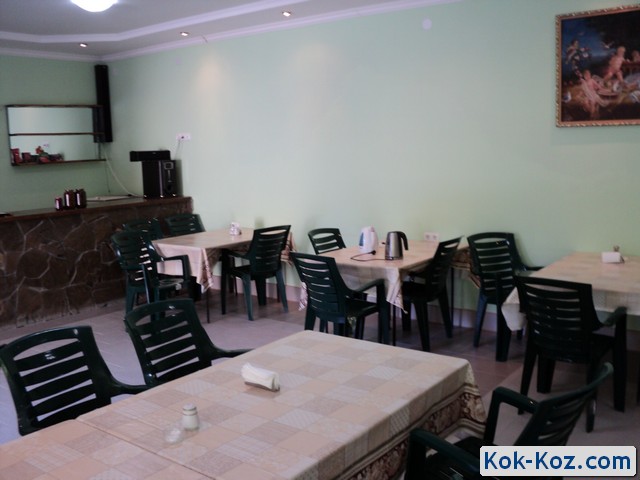 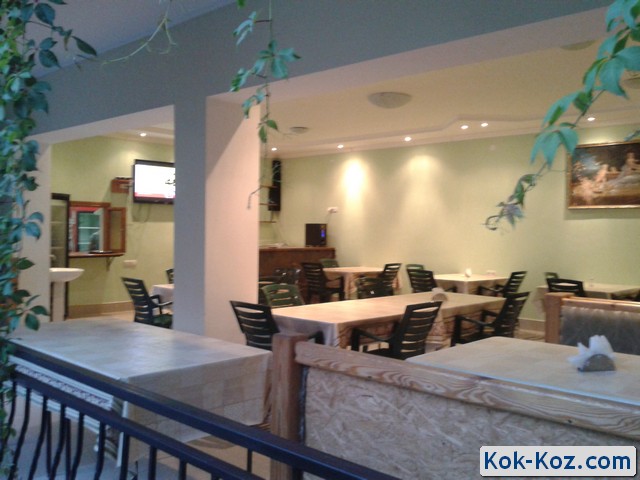 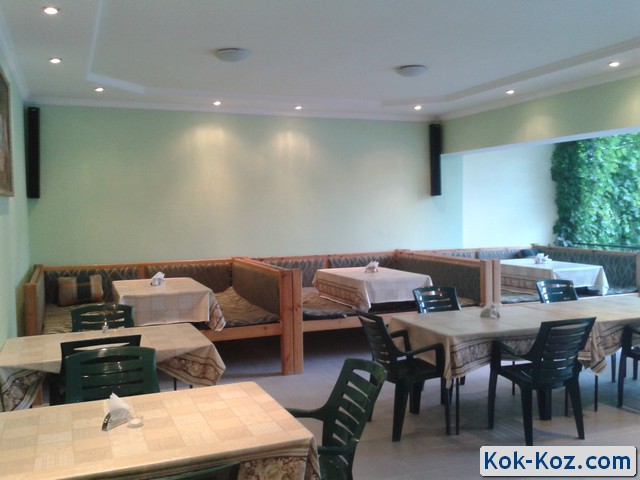 НОМЕРАДвухместный номерУютный и комфортабельный номер, идеально подходящий для пар или друзей, желающих провести незабываемый отпуск на берегу Черного моря. Интерьер выполнен в спокойных тонах, что создает расслабляющую атмосферу для отдыха после активного дня. В номере имеется две односпальные или одна двуспальная кровать с удобным матрасом для крепкого сна. В распоряжении гостей собственная ванная комната с раковиной, унитазом и душем, где вы сможете освежиться после дня, проведенного на пляже. В номере установлены кондиционеры для создания комфортной температуры в любое время суток, а также телевизор с федеральним телевидением для просмотра любимых передач или фильмов. 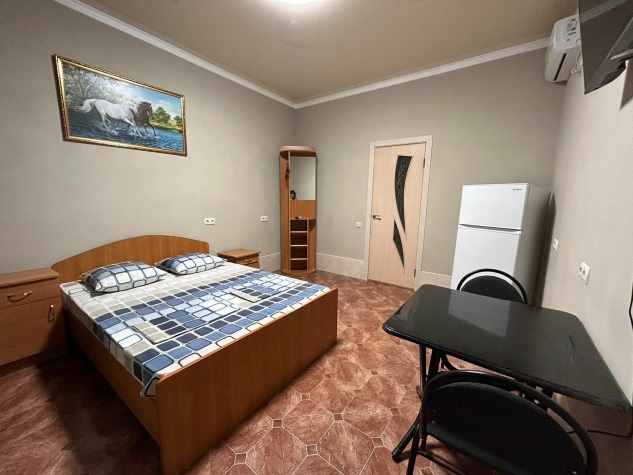 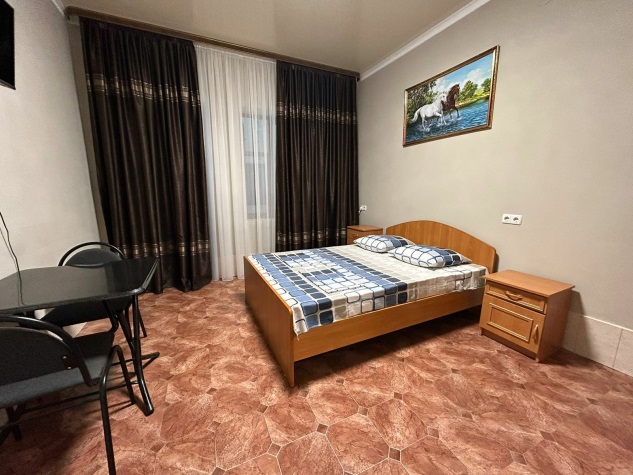 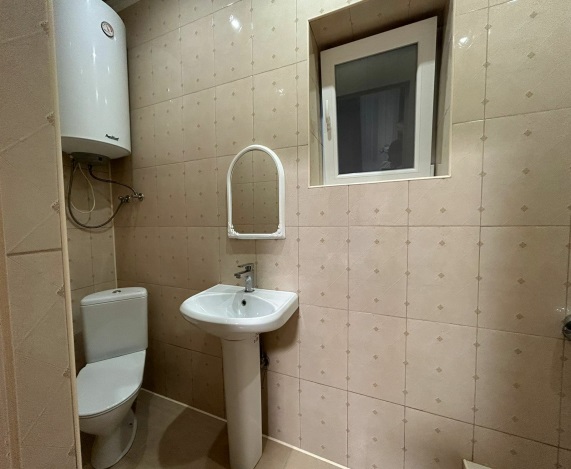 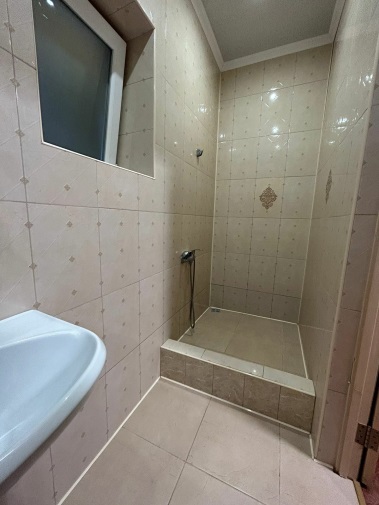 Трёхместный номерОптимальное решение для семьи с ребенком или компании друзей, которые хотят насладиться отдыхом в Судаке на Черном море. Этот просторный номер оснащен тремя односпальными кроватями, которые могут быть сдвинуты вместе для большего комфорта, или разделены, если гости предпочитают индивидуальное пространство. Возможен вариант с большим, удобным, угловым диваном. Ванная комната оборудована душем, раковиной, унитазом и всеми необходимыми туалетными принадлежностями. Для комфортного проживания в номере установлен кондиционер и телевизор, имеется чайник и удобный гардеробный шкаф. Проживание в таком номере позволит насладиться отдыхом в полной мере. 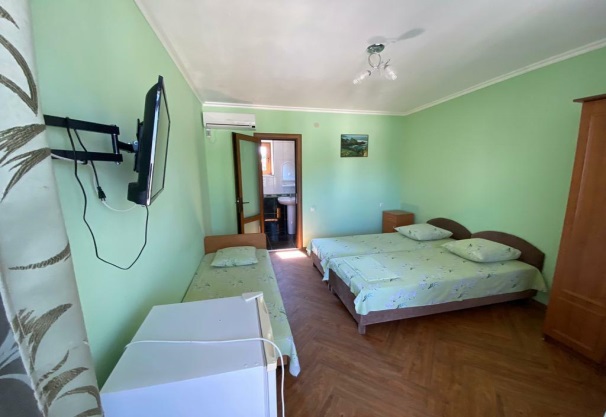 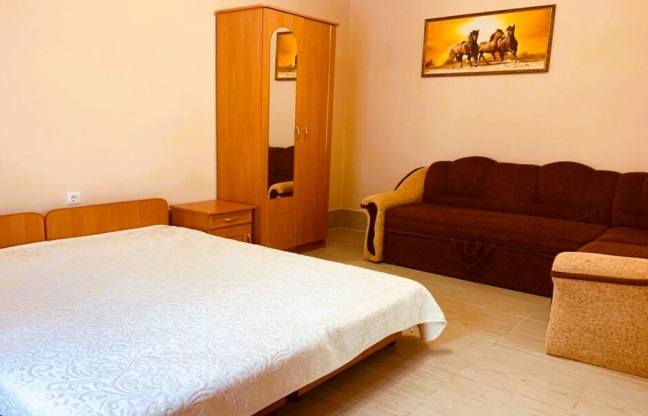 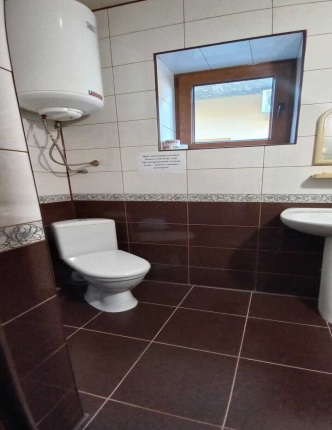 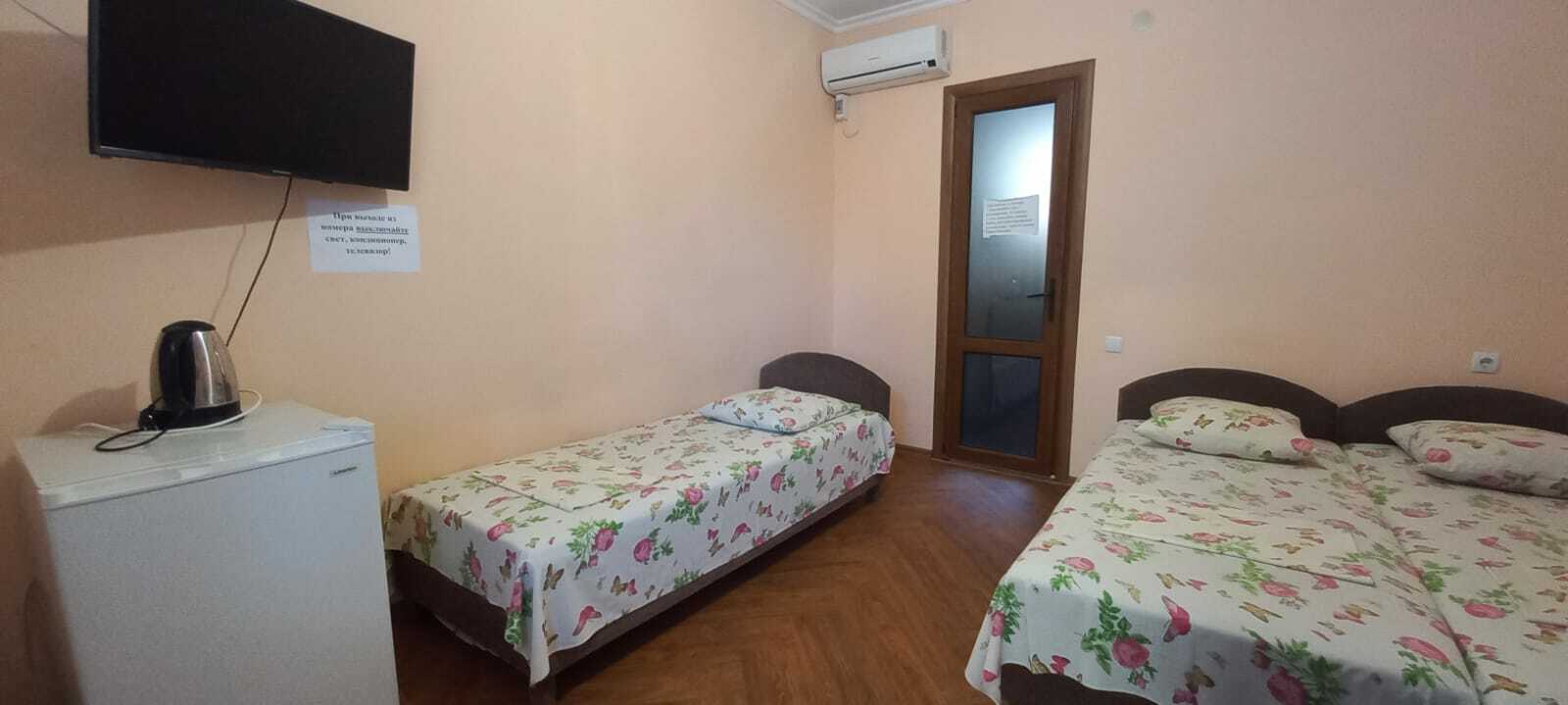 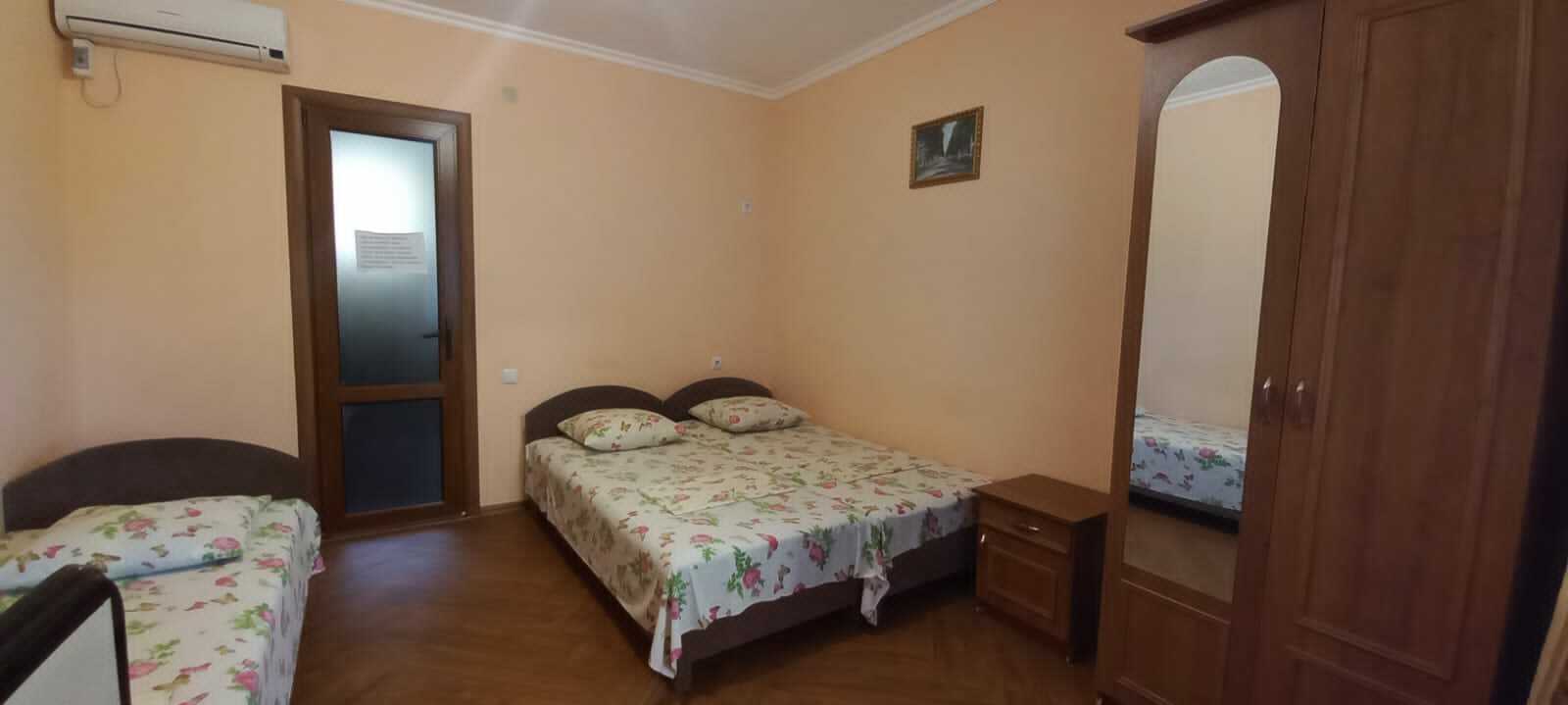 Четырёхместный номерОтличный выбор для большой семьи или группы друзей, которые хотят провести незабываемый отдых в Судаке. Этот просторный номер оборудован четырьмя односпальными кроватями с удобными матрасами для комфортного сна. Отдельный вариант с огромным угловым, раскладывающимся диваном, удобными: двух и односпальными кроватями. В номере имеется вместительный шкаф для одежды и багажа, рабочий стол со стульями, холодильник, кондиционер, собственный санузел и большой телевизор. Предусмотрен номер с отдельной рабочей зоной, вне спальных мест. Чайник, вместительный холодильник, фен для волос также доступен для вашего удобства. Из номера открывается вид на горы и тенистый дворик отеля.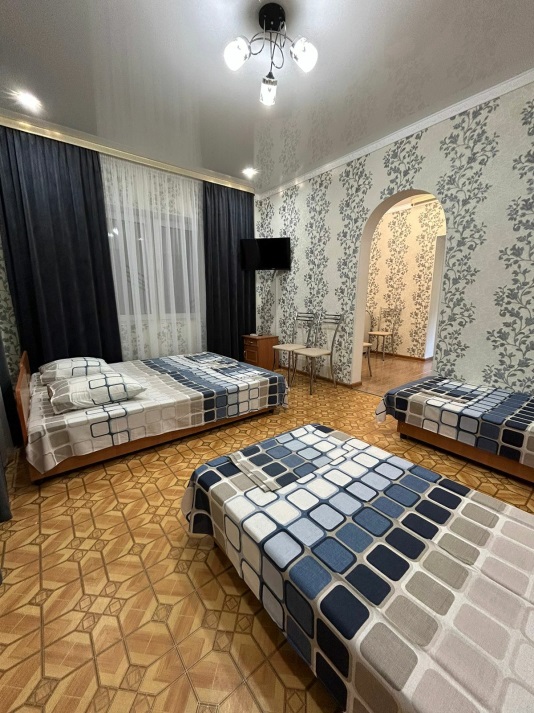 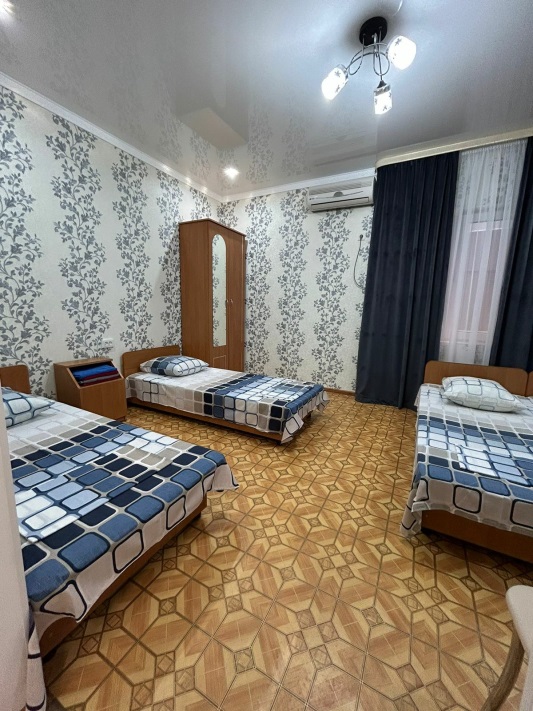 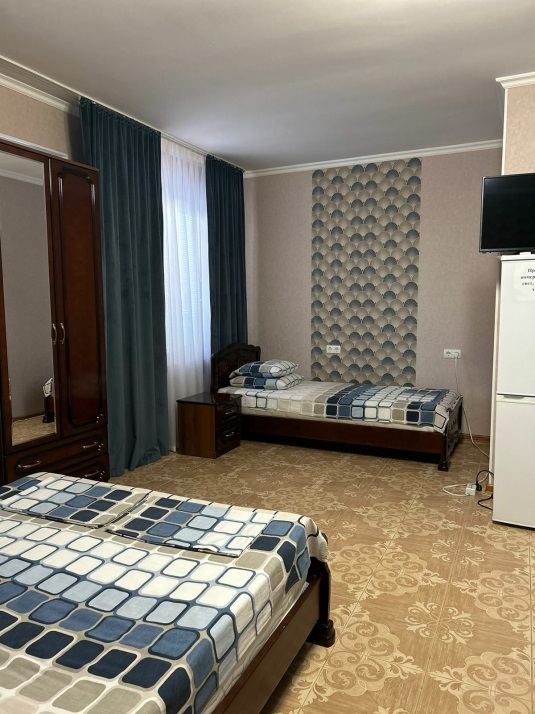 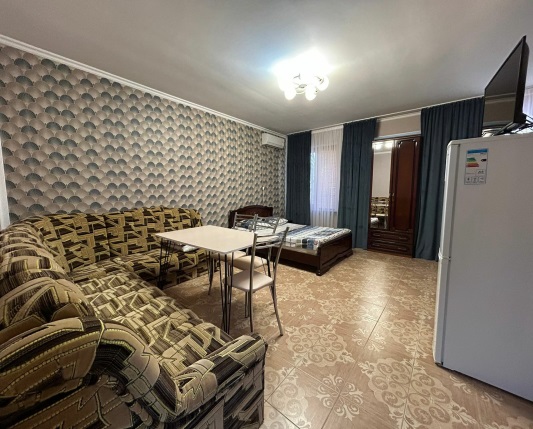 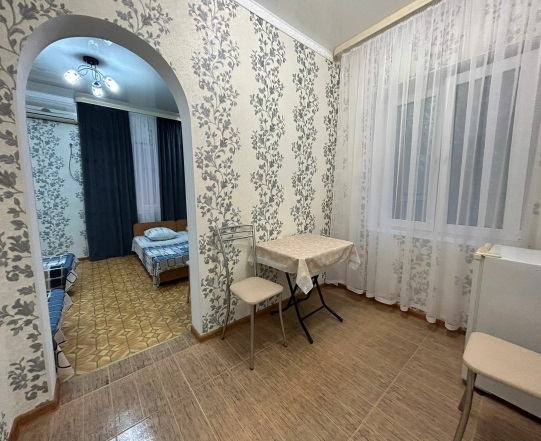 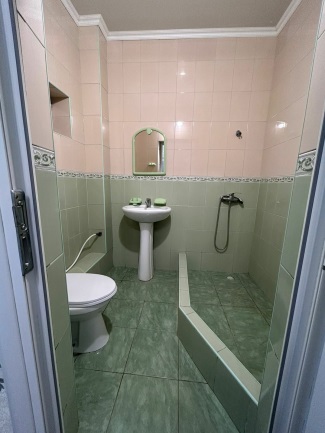 Двухкомнатный номерМаксимально удобно, так как вы привыкли. Две отдельные спальни, каждая из которых оборудована кроватями с ортопедическим матрасом для спокойного сна на отдыхе. В каждой комнате установлен кондиционер для круглосуточного поддержания комфортной температуры и телевизор для просмотра эфирного телевидения. Ванная комната предлагает душ, раковину и унитаз, все необходимые санитарные средства гигиены. Для дополнительного удобства проживания, в номере имеется шкаф для хранения вещей и багажа, небольшой стол со стульями, чайник. Окна и терраса номера открывают великолепные вид на горы, тенистый и уютный дворик, позволяя наслаждаться красотой Судака в любое время суток.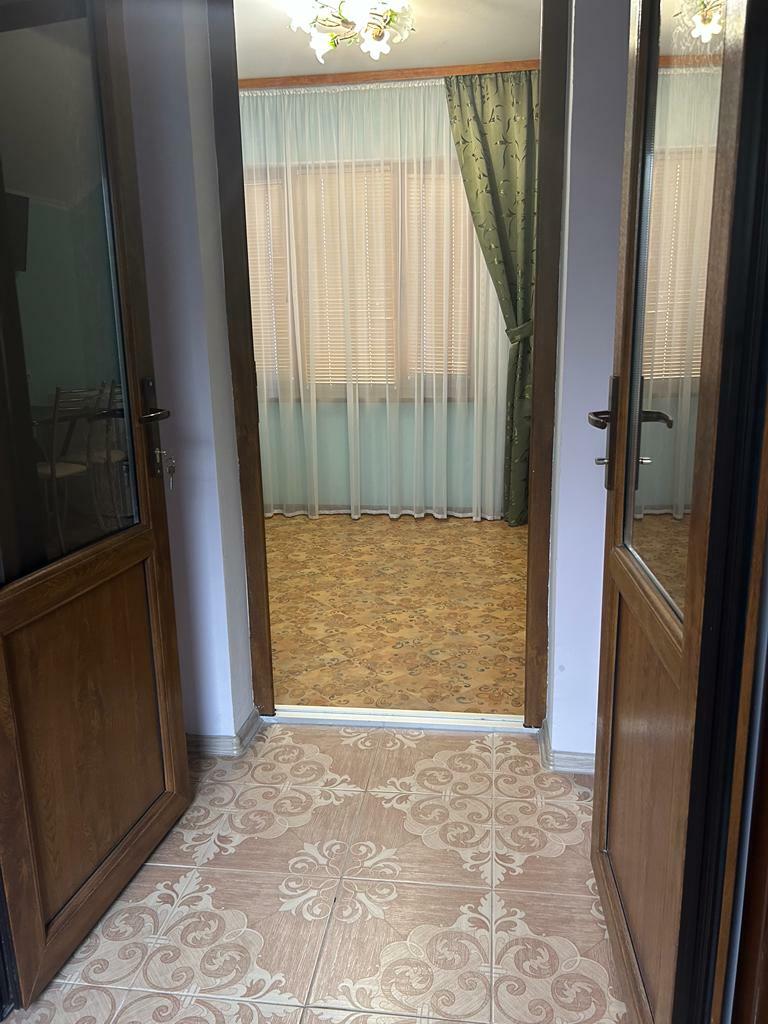 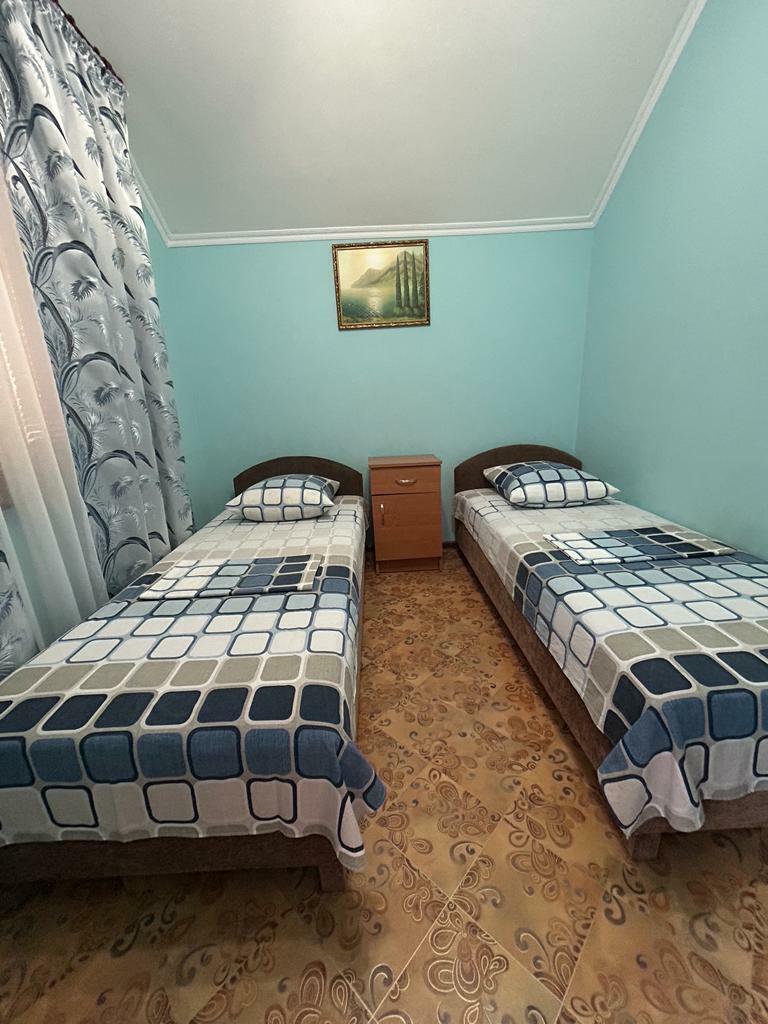 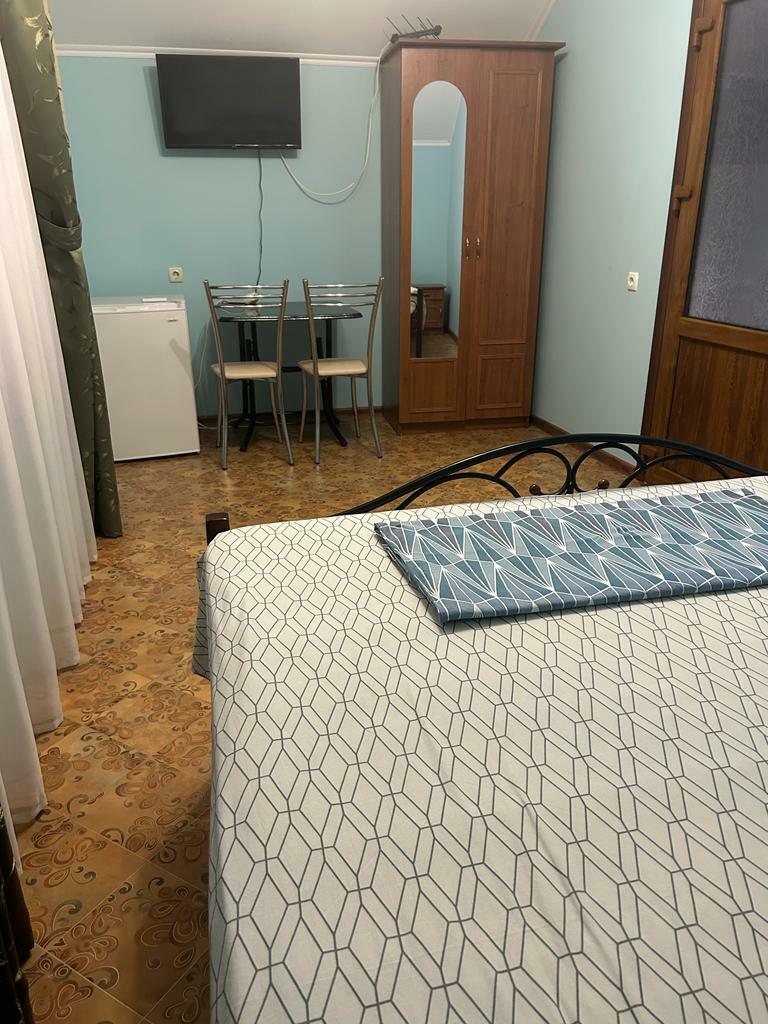 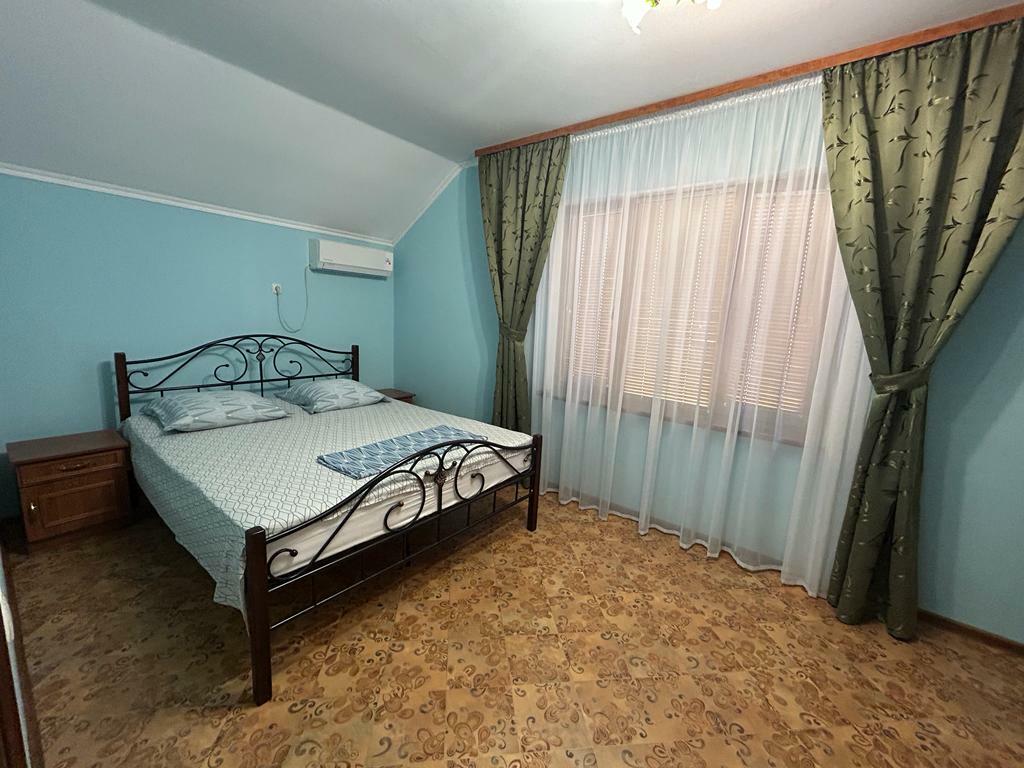 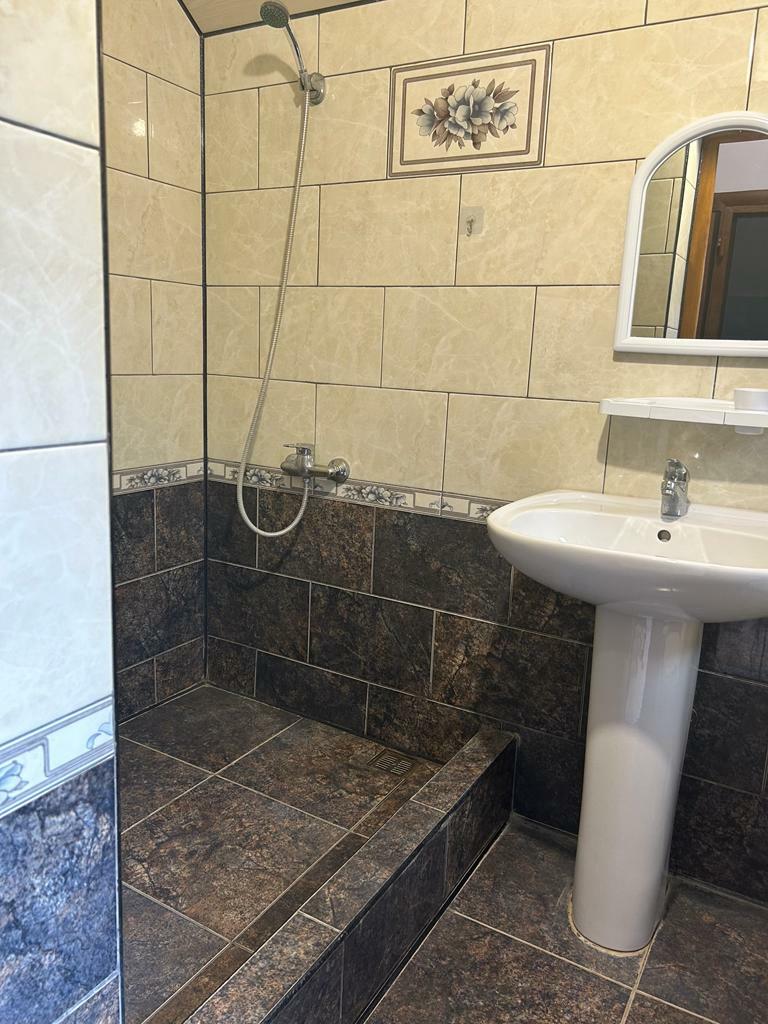 набережная - 7 минут, центр города - 15-20 минут, центр развлечений - 7 минут, аквапарк - 5 минут
дельфинарий - 40 минут (на маршрутке), рынок - 5 минут, магазин продукты - 2 минуты
остановка маршрутки - 5 минут, аптека - 5 минут набережная - 7 минут, центр города - 15-20 минут, центр развлечений - 7 минут, аквапарк - 5 минут
дельфинарий - 40 минут (на маршрутке), рынок - 5 минут, магазин продукты - 2 минуты
остановка маршрутки - 5 минут, аптека - 5 минут В номере:В номере:Санузел + ДушСанузел + ДушМебель:Мебель:односпальные или двуспальная кровати, диван-кровать, шкаф, прикроватные тумбочки, стол, зеркалоодноспальные или двуспальная кровати, диван-кровать, шкаф, прикроватные тумбочки, стол, зеркалоУдобства: Удобства: сплит-система, телевизор, спутниковое ТВ, интернет, холодильник,  балкон общий или индивидуальный сплит-система, телевизор, спутниковое ТВ, интернет, холодильник,  балкон общий или индивидуальный Тип номера2-х  стандарт3- х стандарт4- х стандарт2х комнатный (4чел)11.06 – 20.06.20241530014100133001310018.06 – 27.06.20241620014100133001310025.06 – 04.07.20241790015200145001450002.07 – 11.07.20241880015700151001570009.07 – 18.07.20241940016300158001620016.07 – 25.07.20241940016900161001690023.07 – 01.08.20241940016900161001690030.07 – 08.08.20241940016900161001690006.08 – 15.08.20241940016900161001690013.08 – 22.08.20241940016900161001690020.08 – 29.08.20241940016900161001690027.08 – 05.09.20241910015600153001540003.09 – 12.09.20241620014400134001420011.06 – 20.06.202416200144001340014200